ΑΙΤΗΣΗΕπώνυμο…………………………………………………..Όνομα……………………………………………………….Πατρώνυμο……………………………………………….Τόπος γέννησης……………………………..……….Διεύθυνση κατοικίας……………………………….……………………………………………………….……….……………………………………………………….……….……………………………………………………….……….……………………………………………………….……….Τηλέφωνο σταθερό………………………..……….Τηλέφωνο κινητό…………………………………….Θέμα: Υποβολή διπλωματικής εργασίαςΘεσσαλονίκη,      /      /2021ΠροςΤη Γραμματεία του Τμήματος Κοινωνικής Θεολογίας και Χριστιανικού ΠολιτισμούΓια το ΔΠΜΣ «Ελλάδα Εκκλησιαστική Ιστορία και Πολιτισμός.Σας υποβάλλω σε μορφή pdf, την διπλωματικής μου εργασίας με θέμα:……………………………………………………………………………………………………………………………………………………………………………………………………………………………………………………………………………………………………………………………………………………………………………………………………………………………………………………………………………………………………………………………………………...………………………………………………………………………………………Και σας παρακαλώ για δικές σας ενέργειες.Ο/ Η     Αιτ………(Υπογραφή)Συναινώ για την κατάθεση της διπλωματικήςΟ σύμβουλος καθηγητής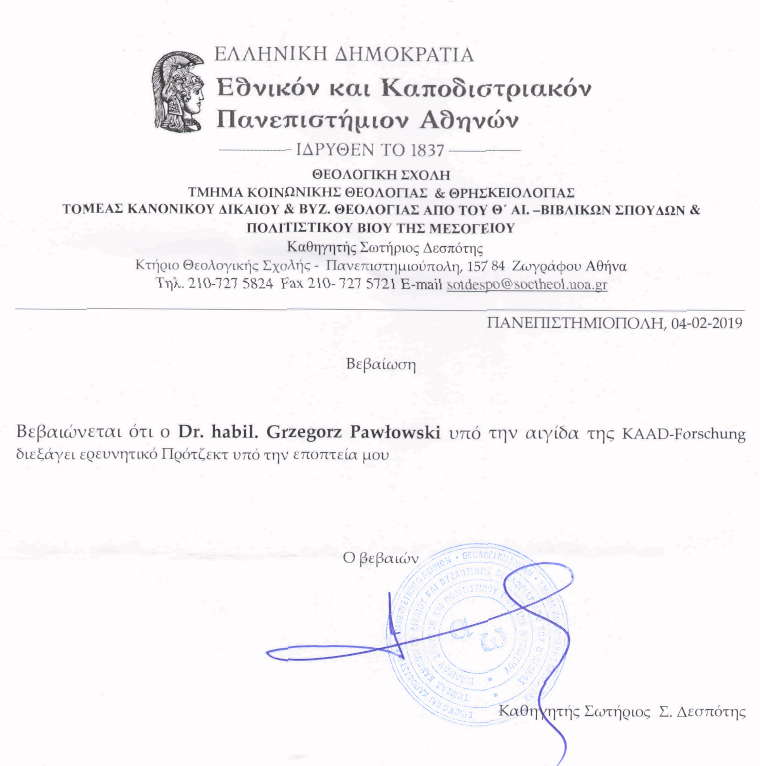 